Publicado en Madrid el 12/02/2024 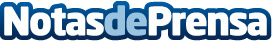 INDIBA incorpora el porfolio K-Laser a su canal de distribución del mercado de rehabilitación españolINDIBA quiere potenciar las sinergias y la complementariedad de las dos familias de productos, basados en tecnología de Láser y radiofrecuencia, en el ámbito de la rehabilitación y el deporteDatos de contacto:María GuijarroGPS Imagen y Comunicación, S.L.622836702Nota de prensa publicada en: https://www.notasdeprensa.es/indiba-incorpora-el-porfolio-k-laser-a-su Categorias: Medicina Industria Farmacéutica Madrid Fisioterapia Industria Otras Industrias Otras ciencias Servicios médicos http://www.notasdeprensa.es